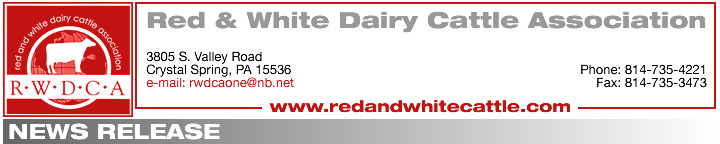 RWDCA JUNIOR SHOW RULESThe Junior Red & White Show will be held at the same time as the open show. Juniors will be recognized, placed, and presented awards by stepping forward in their respective open show class with the exception of the Premier National Junior Show-Harrisburg, PA & Mid-East Fall Red & White Show-Louisville, KY. Exhibitors may participate after they reach nine years of age and until December 31 of the year in which he or she turns 21 years of age. Animals must be Red and White in color. 
 To enter/exhibit at any national and/or approved shows, Red & White animals must carry 87% dairy bloodlines as designated by RWDCA guidelines. Dairy bloodlines include Ayrshire, Brown Swiss, Guernsey, Holstein (Black & White and Red & White), Jersey, Milking Shorthorn, Angler, Swedish Red, Aussie Red, Lineback, and Rouge Flammande.The RWDCA will accept registration papers and/or a certificate of identification (CID) from the Holstein Association USA. Other registration papers accepted will be from RWDCA, Holstein Association USA showing the suffix "RED" and Holstein Canada.LEASE: All animals must be owned or leased by the junior by July 1 of the current year.TRANSFER: For an animal (cow or heifer) being transferred to a Junior, or a partnership of Juniors, the transfer application must be received by the Holstein Association USA office on or before July 15. Except for animals purchased by and/or leased to a Junior at the RWDCA National Convention. OWNERSHIP: Two or more juniors may own an animal. One junior must be on the halter to receive junior recognition. Awards will be presented as one unit, to all owners equally.All entries must be shown by the Junior owner in all cases, except by prior written approval. An alternate leads person request form handwritten, email, or fax 24 HOURS before the start of the show explaining in specifics your reason for the absence and final approval by the RWDCA. Any alternate leads person form can be turned into the RWDCA in advance if you know of upcoming conflicts. Included in statement- Name, age, and signature of the junior owner. Cell phone number of contact person. Class of animal. Name and age of alternate leads person (Up to three listed) — the reason the junior owner needs an alternate. If approved, the alternate must be the same age or younger of the junior owner. The alternate must also be an RWDCA junior member. Adults are not allowed to show in any case. Final approval will be decided by RWDCA staff and/or a member of the RWDCA Board of Directors.  The Junior requesting this form MUST have lead their animal once at a national, state or county show before approval at Any Fall show.The dress code will be strictly enforced for juniors. White pants with an official show shirt must be worn or the junior will not be allowed to show (World Dairy Expo-Madison, WI & Premier National Junior Show-Harrisburg, PA & Mid-East Fall Red & White Show-Louisville, KY). Junior show classes consist of all female classes except Best Uddered of Show. There will be no junior show classes for group classes except Junior State Herd. Bred & Owned: To be eligible for junior bred & owned, the name(s) listed as the breeder and owner on the Registration Certificate must be precisely the same.